ALLEGATO “A”Al Comune di LunamatronaServizio SegreteriaVia S. Elia, 409022 Lunamatrona (Vs)OGGETTO: RICHIESTA ASSEGNAZIONE IN DIRITTO DI PROPRIETÀ DEL LOTTO EDIFICABILE RICADENTE NELL’ AREA P.E.E.P. DEL PIANO DI ZONA LOCALITÀ PITZU CUMMU IDENTIFICATO AL FOGLIO 7 MAPPALE 367 E DEL RELATIVO SOVRASSUOLO.Il/La sottoscritto/a _____________________________________ nato/a a ____________________ Il ___________________ e residente in _______________________________________________ n. ______ int. _______ CODICE FISCALE ____________________________________________ telefono _____________________________________ e- mail/pec___________________________CHIEDE L’ assegnazione del lotto identificato al Foglio 7 mappale 367 e relativo sovrassuoloConsapevole delle sanzioni penali cui può andare incontro in caso di dichiarazioni mendaci ai sensi dell’art. 76 del D.P.R. 445/2000, consapevole altresì del fatto che qualora dai controlli emerga la non veridicità del contenuto della dichiarazione il sottoscritto decadrebbe dai benefici eventualmente conseguenti ai sensi dell‘art. 75 del D.P.R. 445/2000 DICHIARA (Ai sensi degli artt. 46-47 del D.P.R. n° 445/00) di possedere sia alla data di pubblicazione dell’Avviso Pubblico all’Albo Pretorio online del Comune di Lunamatrona, sia nei precedenti 24 mesi, i seguenti requisiti, di cui all’art. 1 della L. R. 29/89:                1) essere cittadini maggiorenni;        2) essere in possesso della cittadinanza italiana o europea o di uno stato extracomunitario purché  in regola con le disposizioni in materia di immigrazione e soggiorno;       3) non essere titolari essi stessi, ne altri componenti del proprio nucleo familiare del diritto di proprietà, usufrutto, uso o abitazione su un alloggio adeguato alle esigenze del nucleo familiare nel territorio regionale.      4) di non essere proprietari essi stessi ne’ altri componenti del loro nucleo familiare, in tutto il territorio regionale di un’area edificabile (residenziale), sufficiente per la costruzione di un alloggio adeguato alle esigenze del proprio nucleo familiare; l’inadeguatezza dell’alloggio è valutata con i parametri indicati dall’art. 2 comma 1 lett. c) della L.R. 13/89;     5) che non abbia ottenuto l'assegnazione in proprietà o con patto di futura vendita di un alloggio costruito a totale carico o con il contributo o con il finanziamento agevolato, in qualunque forma concessi dallo stato o da altro Ente pubblico.*    E’ considerato adeguato l’alloggio la cui superficie utile abitabile, determinata ai senti dell’art. 13 della L.392/78 non sia inferiore a 45 mq., per un nucleo familiare composto da 1 o 2 persone, non inferiore a mq. 60,00 per un nucleo composto da 3.4 persone, non inferiore a 75 mq.  per 5 persone, non inferiore a 95 mq. per un nucleo composto da 6 persone e oltre; si considera comunque adeguato un alloggio di almeno n. 2 vani, esclusa cucina e servizi, quando il nucleo e’ costituito da due persone e quello di un vano esclusi cucina e servizi, per il nucleo di una persona        Per nucleo familiare si intende la famiglia costituita dai coniugi e dai figli legittimi, naturali, riconosciuti ed adottivi e dagli affiliati con loro conviventi, risultanti dallo stato di famiglia del richiedente.       Fanno altresì parte del nucleo familiare more uxorio, gli ascendenti, discendenti, i collaterali fino al terzo grado, purché  la stabile convivenza con il richiedente abbia avuto inizio da almeno due anni e sia dimostrata nelle forme di legge.      Possono essere considerati componenti del nucleo familiare anche persone non legate da vincoli di parentela e affinità, qualora la convivenza istituita sia di carattere di stabilità e sia finalizzata alla reciproca assistenza morale e materiale. Tale ulteriore forma di convivenza deve risultare instaurata da oltre due anni ed essere dichiarata in forma pubblica sia da parte del convivente che dal richiedente.     I figli maggiorenni sono da considerarsi non a carico quando possono essere dichiarati tali in base alla vigente normativa fiscale (art. 12 D.P.R. 22.12.1986 n. 917)    Sono equiparate ai coniugati: le ragazze madri, i vedovi, le vedove, i separati e/o divorziati con i figli a carico;,6) che il proprio nucleo familiare, oltre che dal sottoscritto è così composto (indicare: cognome, nome, grado di parentela rispetto al dichiarante, luogo e data di nascita, codice fiscale):  che il nucleo familiare di appartenenza occupa un alloggio costituito da n. __________ vani utili e mq ___________ di superficie netta calpestabile;  di avere la residenza anagrafica nel Comune di Lunamatrona da anni____(indicare il numero di anni);  che il reddito del proprio nucleo familiare, quale risulta dall’ultima dichiarazione dei redditi, è quello riassunto nella seguente tabella: Barrare e compilare le voci di interesse: □ di coabitare dal giorno __________________ nello stesso alloggio, il cui parametro di  affollamento sia inferiore a mq. 35 per abitante, con il/i seguente/i nuclei familiari, ciascuno composto da almeno due persone (indicare il nome e cognome del capofamiglia): ______________________________________ ______________________________________ ______________________________________ □ di abitare in alloggio malsano, improprio, dichiarato inagibile o pericolante dalla pubblica autorità (si allega documentazione attestante lo stato dell’alloggio); □ che nel proprio nucleo familiare è/sono presente/i: ___________________________________________________________________________________________________________________________ (indicare nominativo/i) affetto/i da menomazione invalidante, riconosciuta dall’autorità competente che comporta una diminuzione permanente della capacità lavorativa pari a _________% come risulta dalla copia del certificato della A.S.L. o dalla copia della sentenza di riconoscimento di invalidità, che si allega alla presente domanda (ai fini dell’attribuzione del punteggio si considera handicappato il cittadino affetto da menomazioni di qualsiasi genere che comportino una diminuzione permanente della capacità lavorativa superiore a 2/3);□ di dovere abbandonare/ di aver dovuto abbandonare la propria abitazione a seguito di provvedimento di sfratto, che si allega in copia. DICHIARA INOLTRE□ di aver preso visione delle disposizioni contenute nel Bando pubblico per l’assegnazione in diritto di proprietà del lotto edificabile ricadente nell’ area P.E.E.P. del piano di zona Località Pitzu Cummu identificato al Foglio 7 Mappale 367 e del relativo sovrassuolo;□ di aver preso visione dell’informativa per il trattamento dei dati personali – art. 13 GDPR 679/2016, allegata al Bando pubblico;□ di autorizzare il Comune di Lunamatrona al trattamento dei dati personali contenuti nella presente domanda secondo le disposizioni normative contenute nell’art 13 del GDPR 679/2016.Data _________________Firma____________________________ALLEGATI ALLA DOMANDA: FOTOCOPIA DI UN DOCUMENTO DI IDENTITÁ IN CORSO DI VALIDITÁ;ELENCO DOCUMENTI OBBLIGATORI ALLEGATI ED ELENCO ALTRI DOCUMENTI ALLEGATI (es. certificati ASL, copia provvedimenti di sfratto, ecc.). Atti necessari alla valutazione della richiesta e per la determinazione del punteggio in caso di più richiedenti lo stesso lotto.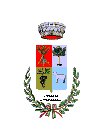 COMUNE DI LUNAMATRONAProvincia del Sud SardegnaVia Sant’Elia n. 209022 LunamatronaMarca da bollo € 16,00Grado di parentelaCognome, Nome, luogo e data di nascitaCodice fiscale1____________________________2_____________________________3____________________________4_____________________________5_____________________________6_____________________________7_____________________________NOME E COGNOME DEI COMPONENTIATTIVITÀREDDITO DA LAVORO DIPENDENTEREDDITO DA LAVORO AUTONOMOREDDITI DIVERSIREDDITO COMPLESSIVOTOTALE REDDITO NUCLEO FAMILIARETOTALE REDDITO NUCLEO FAMILIARETOTALE REDDITO NUCLEO FAMILIARETOTALE REDDITO NUCLEO FAMILIARETOTALE REDDITO NUCLEO FAMILIARE